UNIVERSIDAD GUADALAJARA LAMARMEDICINAMEDICINA BASADA EN EVIDENCIAS8° SEMESTRE 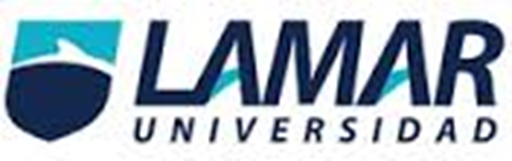 “TIPOS DE ESTUDIOS II”ANTONIO ALEJANDRO ESCALERA SANCHEZ LME465402/03/17NombreTipo de Estudio Medidas de asociaciónFormulasSesgos más comunesEscala en el nivel de evidenciaEnsayos clínicos-Longitudinal- Estudio epidemiológico,observacional, analítico-Riesgo Relativo-Razón de momios-Riesgo atribuiblesValidez:Su metodología debe ser válida y prácticamente realizable, teniendo un objetivo científico claro, estar diseñada usando principios, métodos y prácticas de efecto seguro aceptados, tener poder suficiente para probar definitivamente el objetivo, un plan de análisis de datos verosímil y poder llevarse a cabo.Sensibilidad:A/ A+CEspecificidad:D/B+DValor predictivo positivo:A/A+BValor predictivo negativo:D/C+D-Sesgo de publicacionIaIbMeta-analisis-Cuantitativo-Riesgo Relativo-Razón de momios-Riesgo atribuiblesValidez:Es básico en una revisión sistemática o metaanálisis de calidad, la formulación clara de la pregunta primaria. Ésta se encuentra, generalmente en el título, en el resumen o en la introducción, para ayudar al lector a identificar el trabajo útil para contestar a su propia pregunta clínica. Si el lector no encuentra claramente enfocada la cuestión, mejor hará en dejar dicho trabajo y buscar otra revisión o metaanálisis en el que sí se formule con claridad dicha preguntaSensibilidad:A/ A+CEspecificidad:D/B+DValor predictivo positivo:A/A+BValor predictivo negativo:D/C+D-Sesgo de publicaciónIaIbTamizaje-Estudio epidemiológico,observacional, analítico-Riesgo Relativo-Razon de momios-Riesgo atribuiblesValidez:Se dice que una prueba de tamizaje es válida, si ésta identifica correctamente el problema de interés. En lo que respecta a fiabilidad, se dice que una prueba lo es, si ésta es capaz de producir resultados similares bajo distintas condicionesSensibilidad:A/ A+CEspecificidad:D/B+DValor predictivo positivo:A/A+BValor predictivo negativo:D/C+D-Sesgos de incidencia-prevalencia-Sesgos de seleccionIIIa